2022年致茂精密機械與量測技術論文獎論文題目：論文題目中英並列，字型24號、1.5倍行高、中文採標楷體、英文採 Times New Roman報名編號：____________2022年致茂精密機械與量測技術論文獎論文格式說明2022 Chroma Precision Machinery and Measurement Technology Paper Award		摘要本文將舉例說明「2022年致茂精密機械與量測技術論文獎」之排版格式，投稿人可依此論文格式範例撰寫，格式不符者，主辦單位得斟酌不予審查。參加本論文獎的論文請勿提及校名、系所名，及學生、指導老師姓名，僅保留作品名稱即可。全文以10頁為限（不含封面與參考文獻）。論文請使用MS Word 2007以上版本撰寫，A4 紙張，直式橫書(由左而右)單欄格式，邊界上下左右各 2 cm，中文採標楷體、英文採 Times New Roman，頁碼從論文內文置中處開始編號。關鍵字：關鍵字1、關鍵字2、關鍵字3(最多 5個關鍵字)壹、前言為激發與鼓勵我國青年學子投入精密量測領域之研發與創意應用，為產業界舉才，並增進產、官、學、研各界之互動與合作，進而促進精密機械與量測技術之提昇與創新，特舉辦「2022年致茂精密機械與量測技術論文獎」。今年度競賽領域包括下列七大類：一、潔淨科技關鍵元件檢測技術二、半導體元件或先進製程檢測技術三、精密機械與控制技術四、應用光學與影像檢測技術五、機器學習應用於精密檢測或控制技術六、5G/AIoT量測技術七、量子電腦量測技術「2022年致茂精密機械與量測技術論文獎」之截稿日期為110年10月29日17時止，歡迎各大專院校碩、博士在學或應屆畢業生(之在學研究成果、不限為第一次發表)踴躍報名參加（投稿格式請依格式說明內容進行編排）。貳、論文格式說明全文以10頁為限（不含封面與參考文獻）。論文請使用MS Word 2003以上版本撰寫，A4 紙張，直式橫書(由左而右)單欄格式，邊界上下左右各 2 cm，中文採標楷體、英文採 Times New Roman，頁碼從論文內文置中處開始編號。一、論文次序(一)封面(二)摘要與關鍵字(三)正文(含圖、表、照片)(四)參考文獻二、封面請使用「2022年致茂精密機械與量測技術論文獎」專用論文封面。為維持匿名審查的嚴謹性，請勿出現參賽者姓名、學校、系所、指導教授姓名等，若未匿名處理者將剔除參賽資格。三、摘要與關鍵字摘要標題字型14號，行距為單行間距，與前段距離0.5行。中文摘要250字以內；若以英文撰寫，以200字內為原則。摘要內容字型12號，左右對齊，縮排指定第一行2字元，行距為單行間距，與前段距離0.5行。關鍵字字型12號，粗體，斜體，關鍵字以五個為限。四、內文標題所有標題與內文之編碼系統，一律使用：壹、一、（一）、1.、（1）、A.、（A）、a.、（a）。第一階標題字型14號，粗體，靠左對齊。其餘標題採12號，靠左對齊。所有標題段落行距請用「單行間距」，與前段距離0.5行。範例如下：五、內文內文字型12號，左右對齊，第一行縮排2字元。段落行距請用「單行間距」，與前段距離0.5行。六、註釋文中若有引用參考文獻部分，請以( )表之，( )中寫明文獻之作者姓氏與年份，如(Simpson, 1986)或(Engel et al., 1990)。七、工程算式文中請清楚寫明變數定義，所使用之數學符號亦應以斜體呈現（包含文章中穿插之數學符號）。文中各數學公式、方程式與前、後段距離0.5行；若方程式超過一個，請依出現次序在右邊界連續標明式號，範例如下：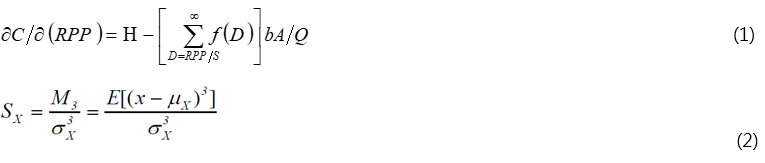 參、圖表格式說明文中圖表最多10個。圖片標題必須置於圖片下方且置中，字型採12號，粗體，段落行距請用「單行間距」，與後段距離0.5行。表格標題必須置於表格上方且置中，字型採12號，粗體，段落行距請用「單行間距」，與前段距離0.5行，列與欄配置可依據需求自行調整；圖表之標題，無論以中文或英文撰寫，一律以阿拉伯數字表之。圖表請盡可能排成同頁。圖1：XX圖表1：XX表肆、參考文獻文獻列序中文在前，英文在後；中文依姓氏筆劃，英文依字母次序排列。未直接引用之文獻不得列入。參考文獻格式請保持一致性。參考文獻字型採12號，左右對齊，首行凸排2字元，段落行距請用「單行間距」，與後段距離0.2行。文獻格式說明如下：一、書籍作者（西元出版年）。書名。出版商。Author, A. A. (Year). Book title. Publisher.二、期刊作者（西元出版年）。文章名稱。期刊名稱，卷（期），起訖頁數。Author, A. A., Author, B. B., & Author, C. C. (Year). Title of article. Title of Periodical, xx(xx), xxx-xxx.三、碩博士論文作者（西元出版年）。論文名稱〔未出版之博/碩士論文〕。校院名稱。Author, A. A. (Year). Title [Unpublished master’s thesis]. Name of University.四、研討會論文作者（西元年月）。會議論文題目。研討會名稱。舉行地點。Author, A. A. (Year, Month). Title of paper. Conference Name, Location.五、研究報告作者（西元出版年）。研究或計畫名稱（研究編號）。出版者。Author, A. A. (Year). Report title (Rep. No.). Publisher.六、網站網頁作者或機構名稱（西元年月）。網頁名稱。URLAuthor, A. A. (Year, Month). Title of webpage. URL（範例）摘要關鍵字：壹、前言一、	研究緣起二、	研究目的貳、研究方法一、	研究方法(一)(二)二、參、結果與討論肆、結論伍、參考文獻壹、（大小為14號、粗體、靠左對齊）一、靠左對齊，縮排1.5字元（以下階層標題大小皆為12號）（一） 縮排2.5字元1. 縮排3字元（1） 縮排4字元A. 縮排5字元a. 縮排6字元